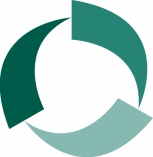 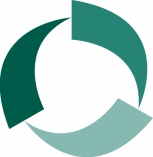 Program for Christiansborgkonference:
Vidensyntese om "Økologiens bidrag til samfundsgoder"
onsdag d. 22. april 2015 kl. 11-16Sted: Fællessalen, Christiansborg – adgang fra Rigsdagsgården, København K.PROGRAM:11:00 - 11:30 	Ankomst og sandwich-buffet11:30 - 11:40 	Velkomst v. Fødevareminister Dan Jørgensen11:40 - 11:50	Præsentation af dagens program, formål og baggrund for Vidensyntesen v. Kirsten Lund Jensen, Landbrug & Fødevarer (LF), (Formand for Styregruppen og ICROFS’ Programkomité)11:50 - 12:05	Præsentation af bogen: Ny viden om økologi. Resultater fra forskningsprogrammerne Organic RDD1 og CORE Organic 2 v. Niels Halberg, ICROFS (Direktør for ICROFS) 12:05 - 12:10	(Kapitel 1): Hvad er samfundsgoder? v. Tove Christensen, KU-IFRO12:10 - 12:15	(Kapitel 2): Status for økologien i Danmark v. Kirsten Lund Jensen, LF12:15 - 12:20	(Kapitel 3): Natur og biodiversitet v. Beate Strandberg, AU-BIOS	12:20 - 12:25	(Kapitel 4): Miljøpåvirkninger v. John E. Hermansen, AU-AGRO12:25 - 12:30	(Kapitel 5): Energi og klima v. Kirsten Halsnæs, DTU Management Eng.12:30 - 12:35	(Kapitel 6): Sundhed og velfærd for mennesker v. Dorte Lau Baggesen, DTU-FOOD12:35 - 12:40	(Kapitel 7): Sundhed og velfærd for dyr v. Jan Tind Sørensen, AU-ANIS12:40 - 12:45	(Kapitel 8): Erhverv og landdistrikter v. Mette Meldgaard (Freelance konsulent)12:45 - 13:00	Strække-ben-pause13:00 - 13:05	(Kapitel 9): Tværgående syntese v. Niels Halberg, ICROFS13:05 -13:20 	(Kapitel 10): Udviklingsveje for økologisk jordbrug v. Erik Fog, SEGES13:20 - 14:30	PANELDEBAT med politikere fra relevante udvalg om: Økologiens nuværende og fremtidige rolle i relation til samfundets behov – 
hvordan kan forskningen bidrage?14:30 - 15:00	Kaffepause15:00 - 15:45	Kommentarer og spørgsmål til Vidensyntesen 15:45 - 16:00	Afrunding v. Mette Wier, KU-SAMF, Formand for ICROFS’ BestyrelseModerator: Kasper Westphal Pedersen, OPERATE